§2802.  Group insurance defined1.   Any policy or contract of insurance against death or injury resulting from accident or from accidental means which covers more than one person, except blanket accident policies as defined in section 2813 and family accident and sickness policies conforming to section 2703, shall be deemed a group accident insurance policy.[PL 1969, c. 177, §48 (AMD).]2.   Any policy or contract which insures against disablement, disease or sickness of the insured, excluding disablement which results from accident or from accidental means, and which covers more than one person, except blanket sickness insurance policies as defined in section 2813 and family accident and sickness policies conforming to section 2703, shall be deemed a group sickness insurance policy or contract.[PL 1969, c. 132, §1 (NEW).]3.   Any policy or contract of insurance which combines the coverage of group accident insurance and of group sickness insurance shall be deemed a group accident and sickness insurance policy.[PL 1969, c. 132, §1 (NEW).]4.   Any reference hereinafter to group health insurance shall mean group accident, group sickness and group accident and sickness insurance as herein defined.[PL 1969, c. 132, §1 (NEW).]SECTION HISTORYPL 1969, c. 132, §1 (NEW). PL 1969, c. 177, §48 (AMD). The State of Maine claims a copyright in its codified statutes. If you intend to republish this material, we require that you include the following disclaimer in your publication:All copyrights and other rights to statutory text are reserved by the State of Maine. The text included in this publication reflects changes made through the First Regular and First Special Session of the 131st Maine Legislature and is current through November 1. 2023
                    . The text is subject to change without notice. It is a version that has not been officially certified by the Secretary of State. Refer to the Maine Revised Statutes Annotated and supplements for certified text.
                The Office of the Revisor of Statutes also requests that you send us one copy of any statutory publication you may produce. Our goal is not to restrict publishing activity, but to keep track of who is publishing what, to identify any needless duplication and to preserve the State's copyright rights.PLEASE NOTE: The Revisor's Office cannot perform research for or provide legal advice or interpretation of Maine law to the public. If you need legal assistance, please contact a qualified attorney.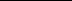 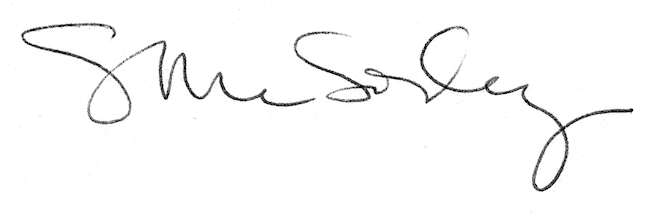 